UNIVERSIDADE ESTADUAL DE GOIÁSCâmpus Anápolis de Ciências Exatas e Tecnológicas Henrique SantilloCurso de MatemáticaTítulo do Trabalho (NEGRITO, fonte: tamanho 14)NOME DO AUTOR (em caixa alta)Anápolis2018NOME DO AUTOR (em caixa alta)Título do Trabalho (NEGRITO, fonte: tamanho 14)Trabalho de Curso (TC) apresentado a Coordenação Adjunta de TC, como parte dos requisitos para obtenção do título de Graduado no Curso de Matemática da Universidade Estadual de Goiás.Orientador: Titulação e Nome do OrientadorCoorientador: Titulação e Nome do CoorientadorAnápolis2018Página dedicada à ficha catalográfica.Para produção da ficha catalográfica, após a finalização do TC, ver ANEXO A: Memorando nº472/2017.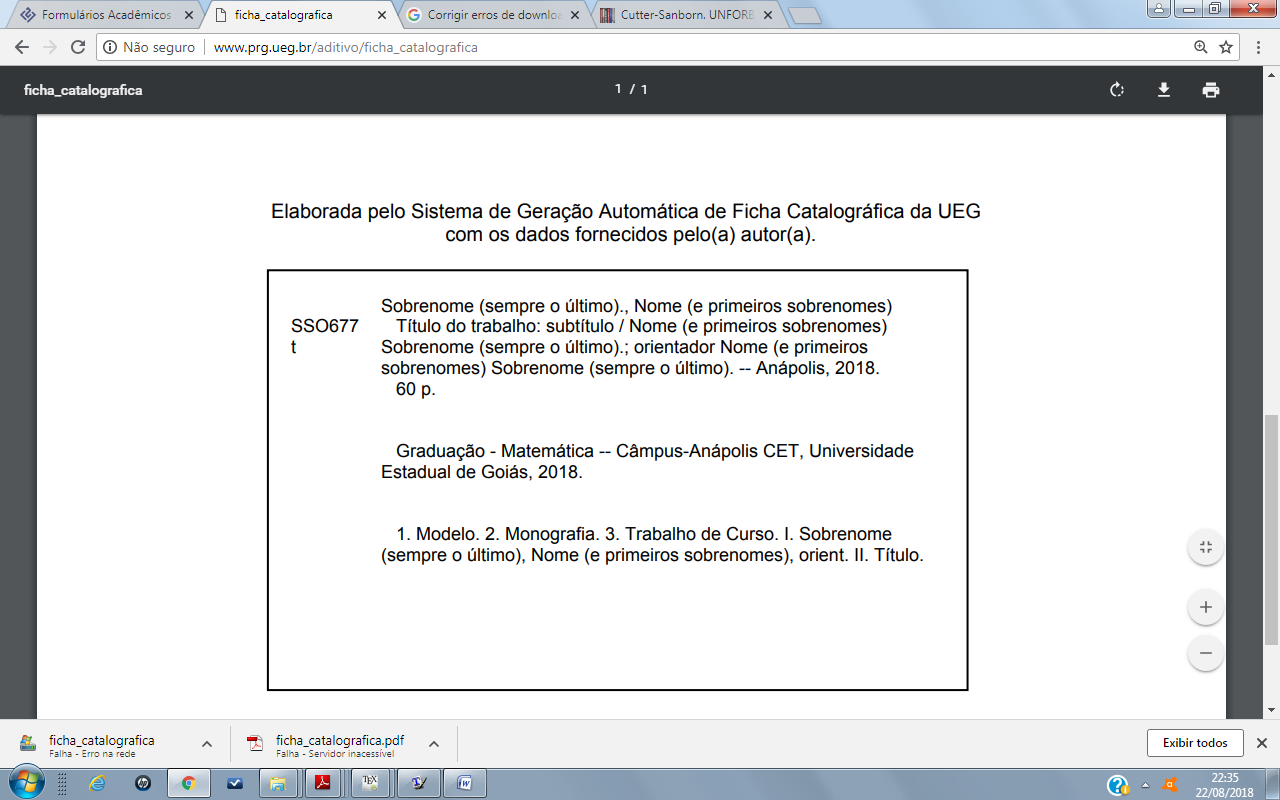 AGRADECIMENTOSAgradeço... (elemento opcional)RESUMOConsultar NBR 6028 (ABNT, 2003).Observação: normas da ABNT disponíveis para consulta na biblioteca do Câmpus e na biblioteca do laboratório de matemática.Fonte: 12;Espaçamento entre linhas simples;Recomenda-se o uso de um único parágrafo.Palavras-chave: Monografia. Modelo. Matemática. (separadas entre si por ponto e finalizadas também por ponto).LISTA DE FIGURAS (Elemento Opcional)Figura 1– Quebra  de seção para criar um novo capítulo (Fonte tamanho 10).	23Figura 2 – Formatando o Título do Capítulo ( Legenda fonte tamanho 10).	24Figura 3 – Criando legenda (título) com numeração automática para imagens.	24Figura 4 – Formatando Título de Seções.	25Figura 5 – Inserir Equações com numeração: Inserir	26Figura 6 – Inserir Equações com numeração: Auto Texto; Equações	27Figura 7 – Inserir equação com parte rápida.	27LISTA DE TABELAS (Elemento Opcional)Tabela 1 – Estilo de formatação das seções a partir da secundária.	25LISTA DE QUADROS (Elemento Opcional)Quadro 1 – Estrutura da Monografia.	41Quadro 2 – Regras Gerais.	42Título do trabalho de curso (negrito)NOME DO AUTOR (em caixa alta)Trabalho de Curso de Matemática apresentado à Banca Examinadora como parte dos requisitos para a obtenção do grau de graduado em Licenciatura em Matemática.Banca Examinadora do Trabalho de Curso de Matemática do Câmpus Anápolis de Ciências Exatas e Tecnológicas Henrique Santillo da Universidade Estadual de Goiás, Anápolis, 03 de setembro de 2018.______________________________________________Titulação e Nome do orientadorPresidente da Banca ExaminadoraOrientador(a)______________________________________________Titulação e nome do professor1º Membro da Banca Examinadora______________________________________________Titulação e nome do professor2º Membro da Banca ExaminadoraSUMÁRIOINTRODUÇÃODigite aqui a introdução do seu trabalho.Veja formatação (fonte, tamanho, etc.) no APÊNDICE A. Consultar também NBR 14724 (ABNT, 2011).Observação: normas da ABNT disponíveis para consulta na biblioteca do Câmpus e na biblioteca do laboratório de matemática. TÍTULO DO PRIMEIRO CAPÍTULO (SEÇÃO PRIMÁRIA)Para formatação ver regras gerais da monografia no APÊNDICE B e consultar também norma NBR 14724 (ABNT, 2011).Se achar conveniente simplesmente substitua a expressão “Título do Primeiro Capítulo” pelo título do seu primeiro Capítulo, diretamente neste arquivo.Neste modelo estão disponíveis quatro capítulos, caso necessite criar um novo capítulo:Clique no final da última linha do capítulo;Na barra de ferramentas clique em Layout da Página; Quebras;Página Ímpar;digite o nome do novo capítulo, selecione-o e clique em CAPÍTULO na barra de ferramentas,ver Figura 1 e Figura 2.Figura 1– Quebra  de seção para criar um novo capítulo (Fonte tamanho 10).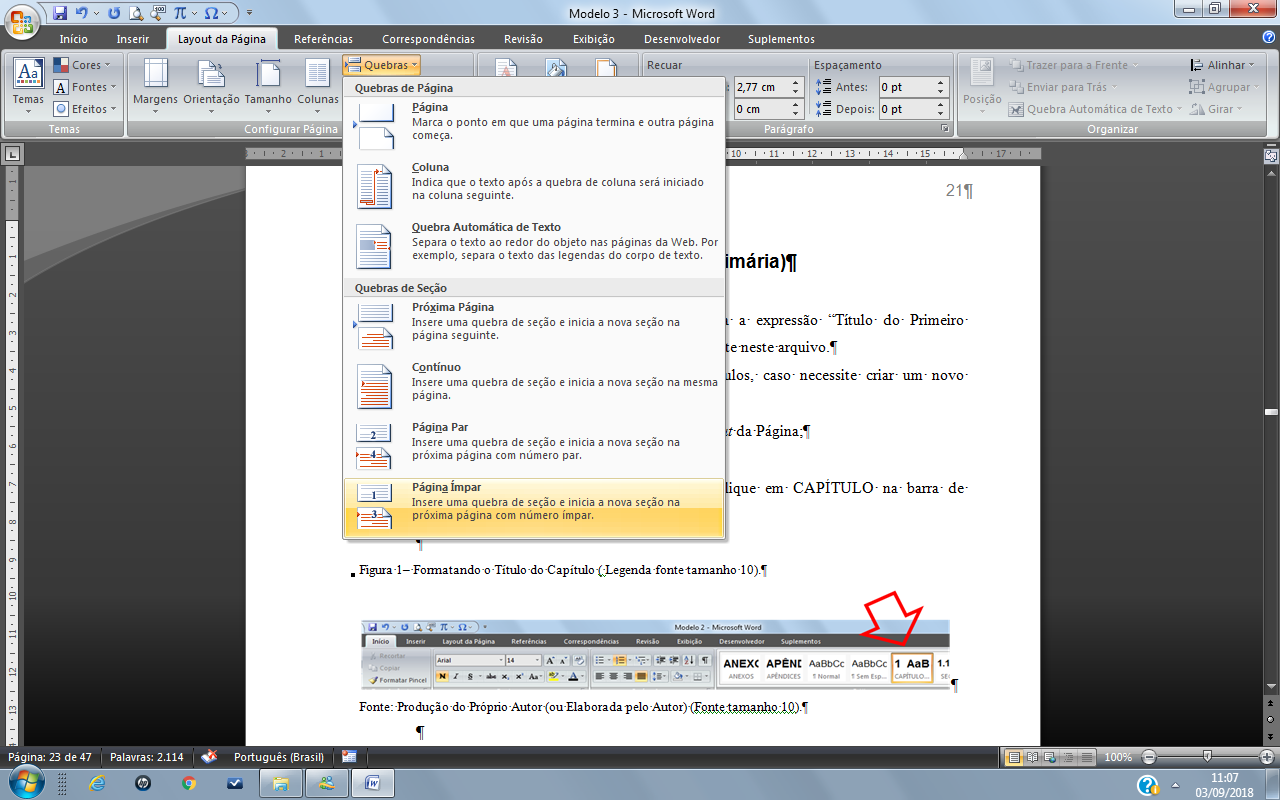 Fonte: Produção do Próprio Autor (ou Elaborada pelo Autor) (Fonte tamanho 10).Figura 2 – Formatando o Título do Capítulo ( Legenda fonte tamanho 10).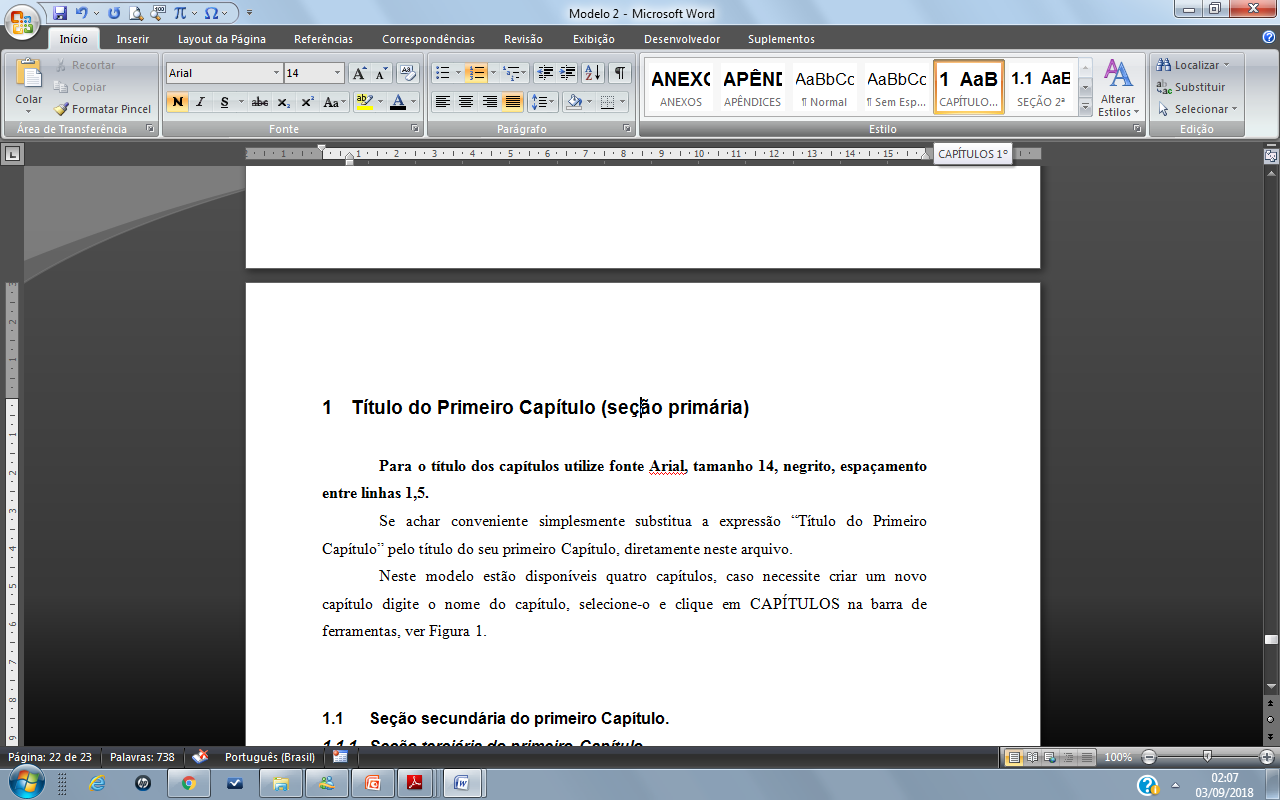 Fonte: Produção do Próprio Autor (ou Elaborada pelo Autor) (Fonte tamanho 10).Observação para imagens: para formatação ver regras gerais no APÊNDICE B e a seção 5.8 Ilustrações, em NBR 14724 (ABNT, 2011, p. 11). O título (na parte superior) e a fonte consultada (na parte inferior) da ilustração acompanham as dimensões da ilustração, ou seja, começam na margem esquerda e terminam na direita, se ultrapassar as margens da ilustração, deve-se dar uma quebra e fazer uma segunda linha, que será alinhada abaixo da 1ª letra do título da linha de cima.Para gerar numeração automática para as imagens (e se achar conveniente uma lista automática de imagens) clique com o botão direito do mouse sobre a imagem e escolha “inserir legenda”.Na janela “Legenda”, ver Figura 3, escolha um rótulo para sua imagem (ou crie um novo rótulo) e clique em “Ok”.Figura 3 – Criando legenda (título) com numeração automática para imagens.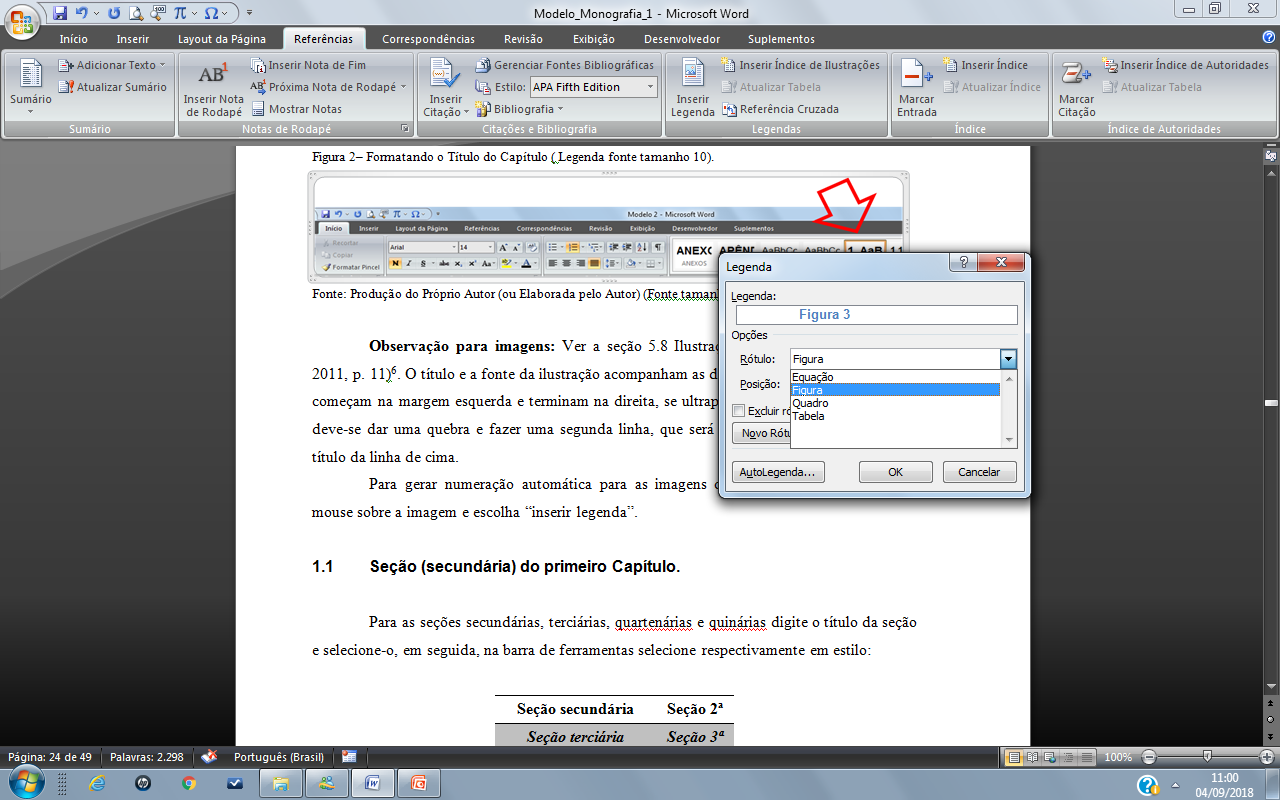 Fonte: Produção do Próprio Autor (ou Elaborada pelo Autor)(Fonte tamanho 10).Seção secundária do primeiro Capítulo.Para as seções secundárias, terciárias, quartenárias e quinárias digite o título da seção e selecione-o, em seguida, na barra de ferramentas, ver Figura 4, selecione respectivamente em estilo, conforme indicado na Tabela 1.Tabela 1 – Estilo de formatação das seções a partir da secundária.Fonte: Produção do Próprio Autor (ou Elaborada pelo Autor) (Fonte tamanho 10).Figura 4 – Formatando Título de Seções.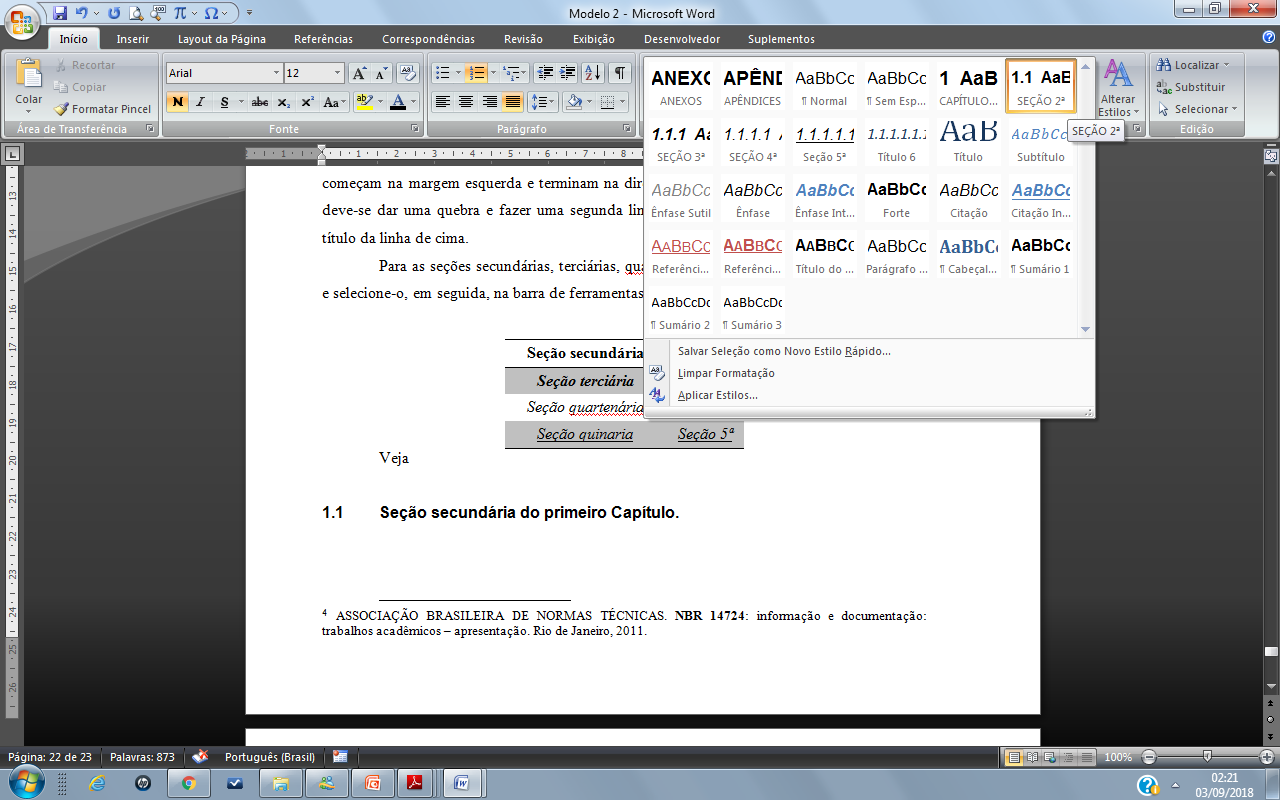 Fonte: Produção do Próprio Autor (ou Elaborada pelo Autor) (Fonte tamanho 10).Seção terciária do primeiro Capítulo.Exemplo de equações numeradas.Para inserir equações com numeração automática clique, na barra de ferramentas, em: Inserir;Explorar partes rápidas;AutoTexto;Equações. (Caso esta opção não estiver disponível, leia explicação após a Figura 6)Conforme indicado nas Figuras Figura 5 e Figura 6. Figura 5 – Inserir Equações com numeração: Inserir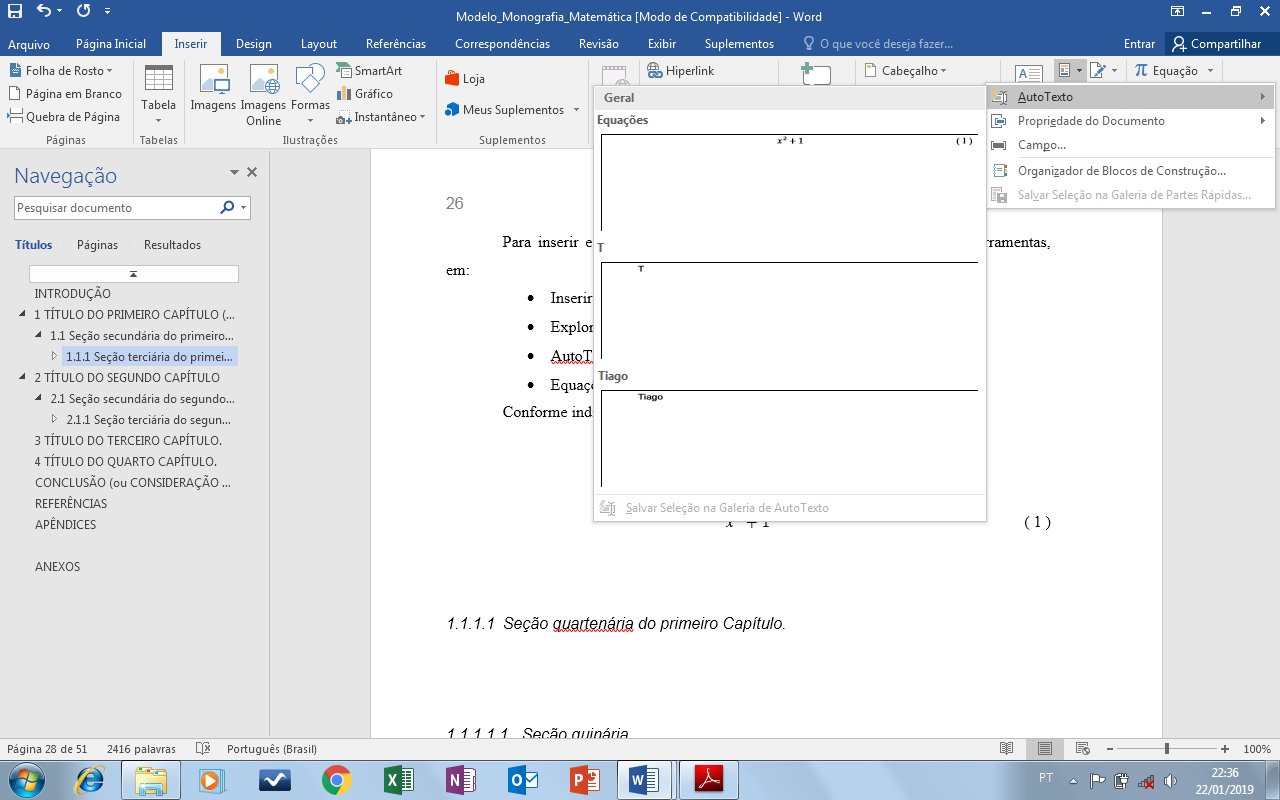 Fonte: Produção do Próprio Autor (ou Elaborada pelo Autor)(Fonte tamanho 10).Figura 6 – Inserir Equações com numeração: Auto Texto; EquaçõesFonte: Produção do Próprio Autor (ou Elaborada pelo Autor) (Fonte tamanho 10).Se a opção “Equações” não estiver disponível em AutoTexto: Selecione a “Equação 1” acima (conforme Figura 7 );Inserir;Explorar partes rápidas;AutoTexto;Salvar seleção na galeria de AutoTexto;Digite em nome: Equações;Ok.Figura 7 – Inserir equação com parte rápida.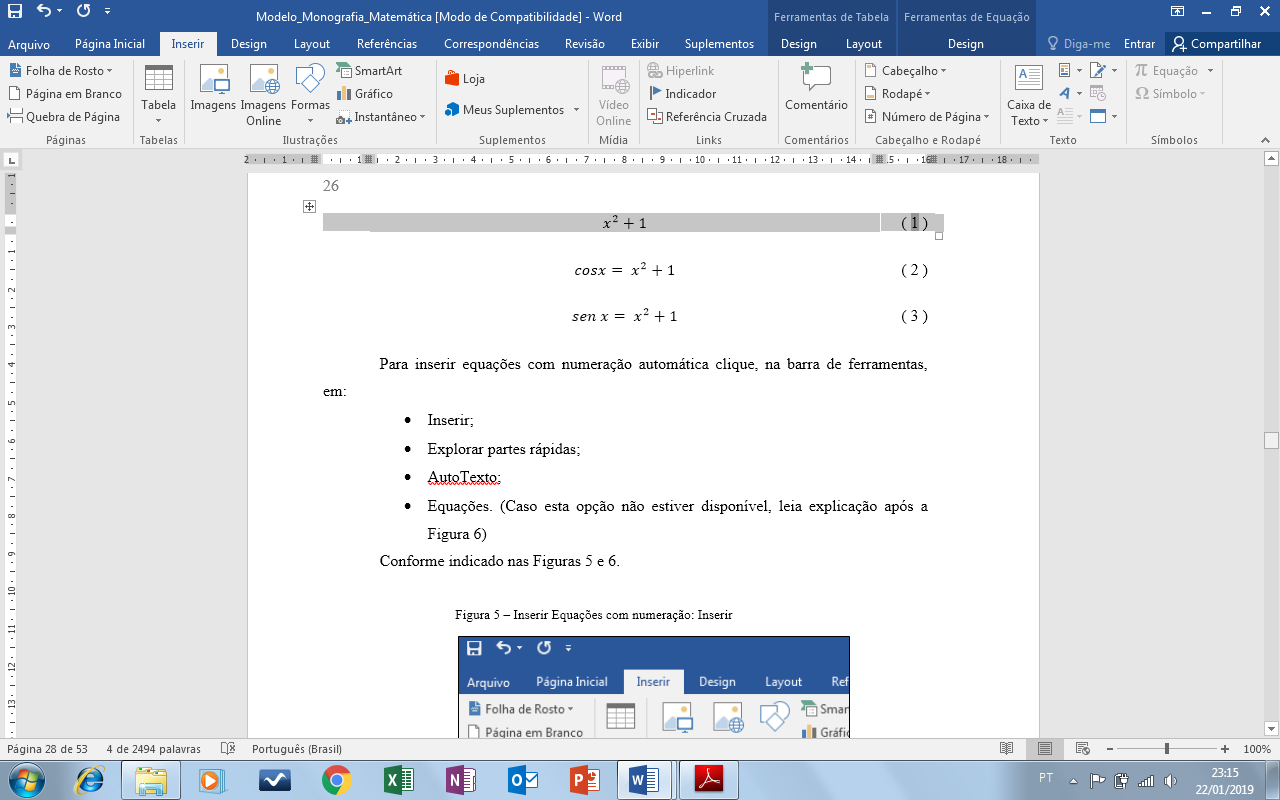 Fonte: Produção do Próprio Autor (ou Elaborada pelo Autor) (Fonte tamanho 10).Seção quartenária do primeiro Capítulo.Seção quinária.TÍTULO DO SEGUNDO CAPÍTULOSeção secundária do segundo Capítulo.Seção terciária do segundo Capítulo.Seção quartenária do segundo Capítulo.Seção quinária do segundo Capítulo.TÍTULO DO TERCEIRO CAPÍTULO.TÍTULO DO QUARTO CAPÍTULO.fasdfadsfdsfCONCLUSÃO (ou CONSIDERAÇÃO FINAL)Escreva aqui suas conclusões ou considerações finais.Ajskldjklfkllllllllllllllllllllllllllllllaskdfjdsfjhaskjhfkjahskjdhfakjhsdkjfhkjahsdfjaskdhfkjahsjdkfhkjahsdkjfhkjashkjfhkjlashdfkjhadsjkhfjkdshfkjlhakjdshkjahfkjdhasdf.REFERÊNCIASObservação: Para elaboração das referências, consultar NBR 6023 (ABNT, 2002).ASSOCIAÇÃO BRASILEIRA DE NORMAS TÉCNICAS. NBR 6028: informação e documentação: resumo – apresentação. Rio de Janeiro, 2003.ASSOCIAÇÃO BRASILEIRA DE NORMAS TÉCNICAS. NBR 14724: informação e documentação: trabalhos acadêmicos – apresentação. Rio de Janeiro, 2011.ASSOCIAÇÃO BRASILEIRA DE NORMAS TÉCNICAS. NBR 6023: informação e documentação: referências – elaboração. Rio de Janeiro, 2002.APÊNDICES– Título do Primeiro Apêndice.Substitua a expressão “Título do Primeiro Apêndice” pelo título do seu Apêndice.Para criar um novo Apêndice digite o nome do Apêndice selecione-o e clique em APÊNDICES, na barra de ferramentas em Estilo.– Estrutura e Regras para elaboração da monografia 	A estrutura geral da monografia esta exposta no Quadro 1 – Estrutura da Monografia.Quadro 1 – Estrutura da Monografia.Fonte: Produção do Próprio Autor (ou Elaborado pelo Autor) (Fonte tamanho 10).	Encontra-se no Quadro 2 regras gerais da Monografia. Ver também NBR 14724 (ABNT, 2011).Quadro 2 – Regras Gerais.Fonte: Produção do Próprio Autor (ou Elaborado pelo Autor) (Fonte tamanho 10).Para formatação do título dos Capítulos e das seções secundárias, terciárias, quartenárias e quinárias, seguir:Resumo, Abstract, Agradecimento, Introdução, Sumário, Lista de Ilustrações, Lista de Tabelas, Lista de Símbolos, Lista de Quadros: Fonte Arial, tamanho 14, negrito; caixa alta (MAIÚSCULA), centralizado;Nome dos Capítulos Numerados: Fonte Arial, tamanho 14, negrito, caixa alta (MAIÚSCULA); alinhamento à esquerda;Seção Secundária: Fonte Arial, tamanho 12, negrito; alinhamento à esquerda;Seção Terciária: Fonte Arial, tamanho 12, negrito, itálico; alinhamento à esquerda;Seção Quartenária: Fonte Arial, tamanho 12, itálico; alinhamento à esquerda;Seção Quinária: Fonte Arial, tamanho 12, sublinhado, itálico. alinhamento à esquerda;Anexo, Apêndices: Fonte Arial, tamanho 14, Negrito; Centralizado.ANEXOS– Título do Primeiro AnexoSubstitua a expressão “Título do Primeiro Anexo” pelo título do seu Anexo.Para criar um novo Anexo digite o nome do Anexo selecione-o e clique em ANEXOS, na barra de ferramentas em Estilo.– Memorando 472/2017: Ficha Catalográfica.Instruções para a utilização do Sistema de Geração Automáticade Fichas Catalográficas da UEGA ficha catalográfica é um elemento obrigatório dos trabalhos acadêmicos e descreve de forma detalhada as informações bibliográficas de uma publicação, tais como autoria, título, editora, ano de publicação e assunto, de acordo com as regras do Código de Catalogação Anglo-Americano (Anglo-American Cataloguing Rules – AACR2).Visando atender às necessidades dos alunos de graduação e pós-gradução que estão em fase de conclusão de curso, o Sistema Integrado de Bibliotecas Regionais – SIBRE, em parceria com a Coordenação de Desenvolvimento de Sistemas da Universidade Estadual de Goiás, apresenta o Sistema de Geração Automática de Fichas Catalográficas.A ficha será gerada de acordo com os dados inseridos pelos usuários da ferramenta, os quais terão total responsabilidade sobre as informações apresentadas no documento. O programa fará a ordenação e formatação correta das informações, apresentando a ficha catalográfica finalizada e normalizada, como um arquivo PDF, disponível para download e/ou impressão.Informamos, ainda, que nesta modalidade de confecção de ficha catalográfica, não será gerada a classificação de assunto da obra, apenas a classificação de Cutter (Classificação de autor) e as palavras-chave serão apresentados na forma digitada pelo usuário.É válido ressaltar que o documento deve constar no verso da página de rosto, na parte inferior da monografia, tese ou dissertação.O formulário para preenchimento da ficha está disponível no site da Pró-Reitoria deGraduação, mais especificamente no link:http://www.prg.ueg.br/aditivo/ficha_catalografica/?funcao=ficha&tipo=monografia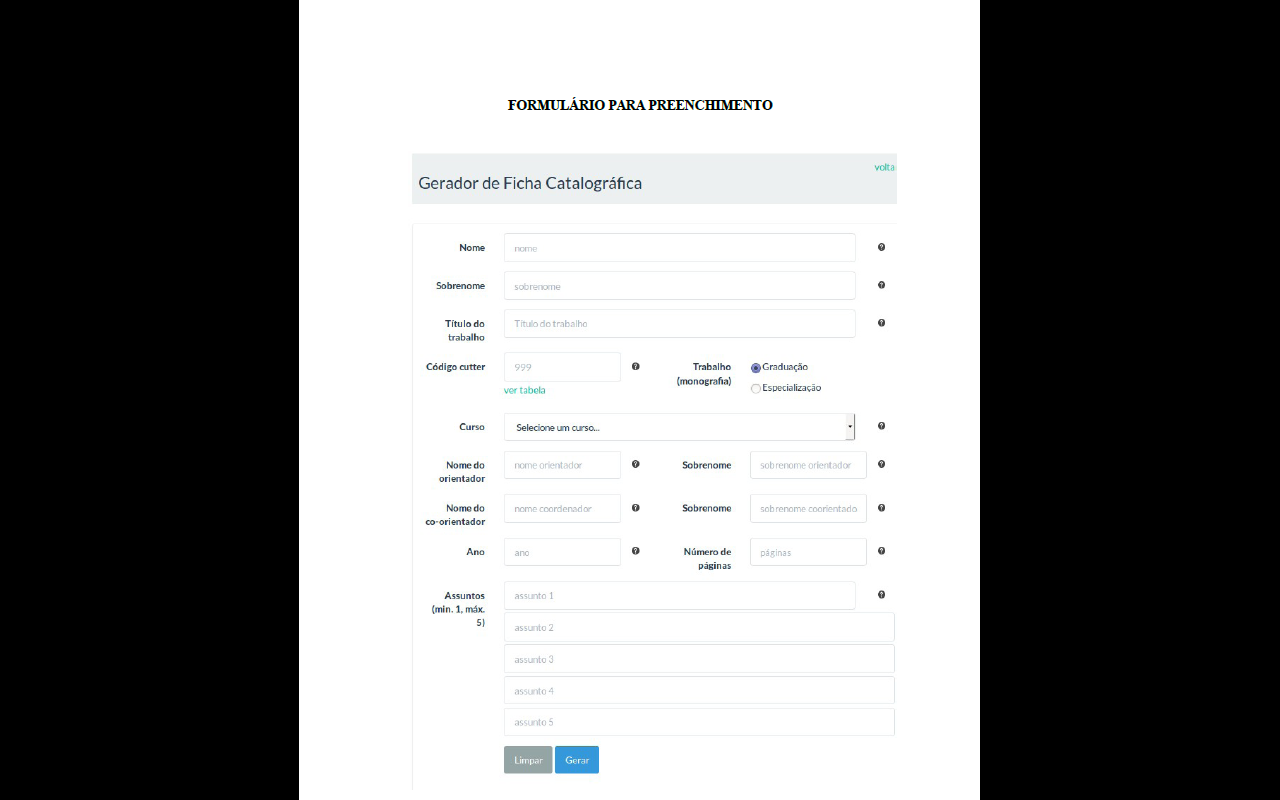 ELEMENTOS DESCRITIVOS FUNDAMENTAISNOME (AUTORIA): responsável direto pela produção da obra. No caso de monografias, teses e dissertações, a autoria é do aluno. A entrada desse dado no programa é feita em dois campos: nome (e primeiro sobrenome, se houver) e sobrenome (sempre o último).SOBRENOME (AUTORIA): último sobrenome. Utilize sempre o sobrenome e a forma pelo qual você costuma a publicar seus trabalhos. O sobrenome será a entrada principal da ficha catalográfica e item primordial para a recuperação da publicação. Exemplo: Alves, Ana Maria Miranda (Alves=sobrenome e Ana Maria Miranda=nome).TÍTULO DO TRABALHO: nome ou expressão que distingue e individualiza uma publicação. Se houver um subtítulo este deverá ser colocado após o título separado pelo sinal de dois pontos. Utilize letras maiúsculas somente para início do título ou quando tratar-se de nome próprio.Exemplo: Modelo de segurança da linguagem Java: problemas e soluções.CÓDIGO CUTTER: número atribuído ao sobrenome do autor para a individualização e organização alfabética, por autor, da sua monografia, tese ou dissertação no acervo da Biblioteca. Para obtê-lo, consulte a tabela Cutter Sanborn (em http://www.unforbi.com.ar/herramientas/tablascutter/cutterABC.html), procure pelo sobrenome ou forma mais próxima ao sobrenome completo e complete o campo com o número indicado.Exemplo: sobrenome Alves, o código Cutter é 474, que corresponde a Alve. Insira 474 no campo‘código Cutter’.TRABALHO: tipo de trabalho produzido e consequente grau obtido. Escolha graduação ou especialização, quando se tratar de monografia, e dissertação ou tese nos demais casos.CURSO: Câmpus e curso ao qual você pertence e defendeu seu trabalho.NOME DO ORIENTADOR: como co-responsável pelo trabalho, insira o nome do seu orientador e primeiro sobrenome, se houver.SOBRENOME DO ORIENTADOR: insira o último sobrenome do orientador.ANO DE PUBLICAÇÃO: ano em que o trabalho foi apresentado.NÚMERO DE PÁGINAS: total de páginas do trabalho.INDICAÇÃO DOS ASSUNTOS ABORDADOS PELA OBRA: palavras ou expressões que devem representar o conteúdo da monografia, tese ou dissertação. Devem aparecer em ordem decrescente de importância, não sendo redundantes ou repetitivos. É obrigatório inserir um assunto, os demais devem ser inseridos em função da necessidade amplitude de temas do conteúdo da tese ou dissertação.SeçãoSelecionar como estilo:Seção secundáriaSeção 2ªSeção terciáriaSeção 3ªSeção quartenáriaSeção 4ªSeção quinariaSeção 5ª	( 1 )	( 2 )	( 3 )Elementos ExternosElementos ExternosCapaObrigatórioElementos ExternosElementos ExternosLombada ou dorsoOpcionalElementos InternosElementos Pré-TextuaisFolha de RostoObrigatórioElementos InternosElementos Pré-TextuaisFicha CatalográficaObrigatórioElementos InternosElementos Pré-TextuaisErrataOpcionalElementos InternosElementos Pré-TextuaisFolha de AprovaçãoObrigatórioElementos InternosElementos Pré-TextuaisDedicatóriaOpcionalElementos InternosElementos Pré-TextuaisAgradecimentoOpcionalElementos InternosElementos Pré-TextuaisEpígrafeOpcionalElementos InternosElementos Pré-TextuaisResumo e Palavras-chave na língua vernáculaObrigatórioElementos InternosElementos Pré-TextuaisResumo e Palavras-Chave na língua estrangeiraOpcionalElementos InternosElementos Pré-TextuaisLista de ilustraçõesOpcionalElementos InternosElementos Pré-TextuaisLista de tabelas/quadrosOpcionalElementos InternosElementos Pré-TextuaisLista de abreviaturas e siglasOpcionalElementos InternosElementos Pré-TextuaisLista de símbolosOpcionalElementos InternosElementos Pré-TextuaisSumárioObrigatórioElementos InternosElementos TextuaisIntroduçãoElementos InternosElementos TextuaisDesenvolvimentoElementos InternosElementos TextuaisConclusãoElementos InternosElementos Pós-TextuaisReferênciasObrigatórioElementos InternosElementos Pós-TextuaisGlossárioOpcionalElementos InternosElementos Pós-TextuaisApêndiceOpcionalElementos InternosElementos Pós-TextuaisAnexoOpcionalElementos InternosElementos Pós-TextuaisÍndiceOpcionalFolha A4 (21 cm x 29,7 cm) Papel branco ou reciclado.Margens Anverso/frente: Esquerda e Superior: 3 cm Direita e Inferior: 2 cm Verso:Superior e direita: 3cmEsquerda e inferior: 2cmCor da fonte Cor preta. Utilização de outras cores somente para as ilustrações.Tipo e tamanho da fonte Fonte para o corpo do texto: Times New Roman ou Arial;Tamanho: 12 para o corpo do texto;OBS.: Tamanho 10: - citações com mais de três linhas; - notas de rodapé; - paginação; - dados internacionais de catalogação na publicação; - Título, fonte, nota e legenda de ilustração, tabela, quadro e gráfico. Ver tópico abaixo sobre formatação do título das seções.Parágrafo Recuo 1,5 cm Espaçamento Espaçamento entre as linhas 1,5.EXCEÇÃO (devem ser digitados em espaço simples): citações de mais de três linhas;  notas de rodapé;  referências;  legendas das ilustrações e das tabelas.;Obs.: as referências devem ser separadas entre si por um espaço simples em branco. Verso/Anverso Resumo, Lista de ilustrações (figuras, quadros, tabelas...), Agradecimento, Sumário, seções primárias (Titulo de Capítulos), Anexos, Apêndices, Conclusão, Referências, Glossário, devem ser iniciadas no anverso (página ímpar).Os dados internacionais de catalogação (ficha de catalográfica) devem vir no verso da folha de rosto. Títulos sem indicativo numérico Os títulos, sem indicativo numérico, que são os elementos pré-textuais e pós-textuais, como errata, agradecimentos, lista de ilustrações, lista de abreviaturas e siglas, Lista de símbolos, resumos, sumário, referências, glossário, apêndice(s), anexo(s) e índice(s), devem ser centralizados. 